SJ-BA10IMX2  |  A++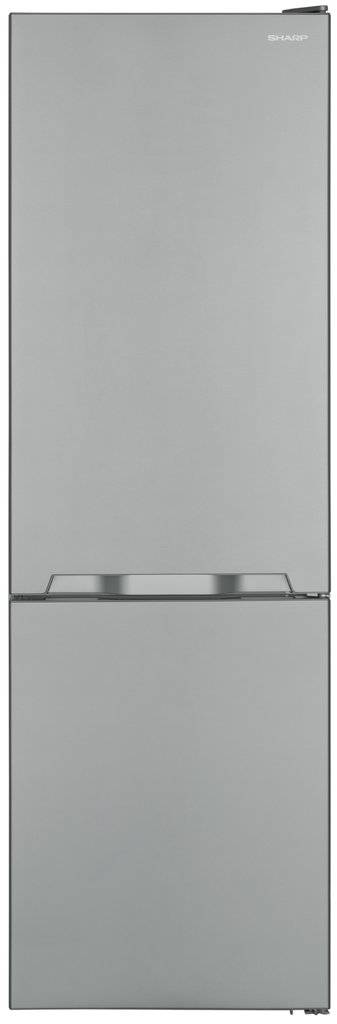 Parametry Energetická třída A++Objem chladničky (l): 230/94 (324)Hlučnost 42 dBHmotnost (kg): 69,2Spotřeba energie za rok (kWh): 263Barva nerez Rozměry (v-š-h): 186 x 59,5 x 65 cm Zaměnitelné otevírání dveří.Vlastnosti a technologie AdvancedNoFrost – Použití nezávislých cirkulačních systémů v mrazničce a chladničce brání vzniku námrazy nebo přenášení pachů z jedné části do druhé. GentleAirFlow – Tato pokročilá distribuce proudění vzduchu zajišťuje cirkulaci studeného vzduchu po celé chladničce, což znamená, že žádné jídlo nebude vystaveno přímému studenému vzduchu a nebude vysychat. OptiFresh – Zelenina musí být čerstvá, křupavá a plná dobroty, čehož dosáhnete kontrolou úrovně vlhkosti. AntiFingerprint – Kuchyň by měla vždy vypadat čistě a zářivě a tato úprava brání zanechání mastných otisků prstů na chladničce.  Space Save doorOdourNeutral- Zabraňuje přenosu pachů z chladničky do mražáku. AdaptiLift -Lehce upravte pozici poliček k vaším potřebám. Space Save doorElektronické ovládání. LED osvětlení. Speciální režim dovolená. Alarm dveří.  Police na víno.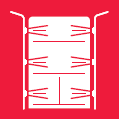 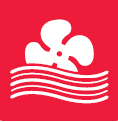 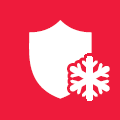 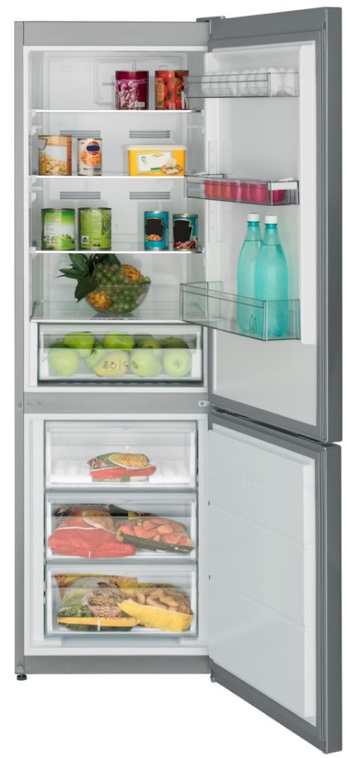 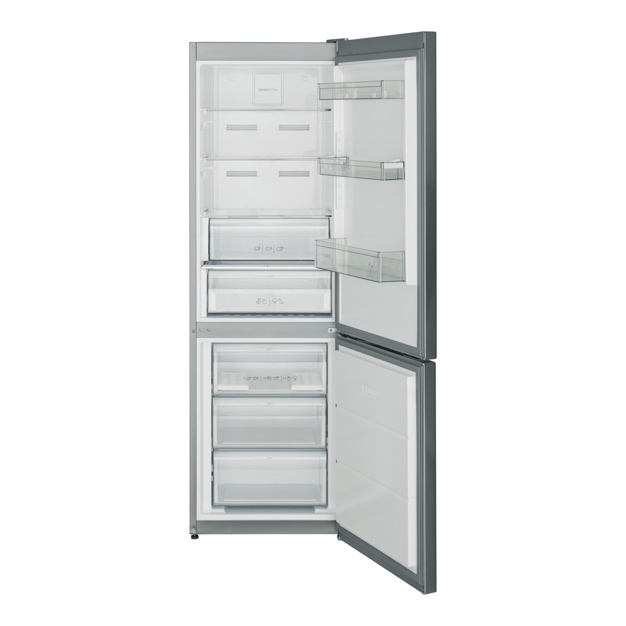 